
Tel.: 
Web: 	E-mail: 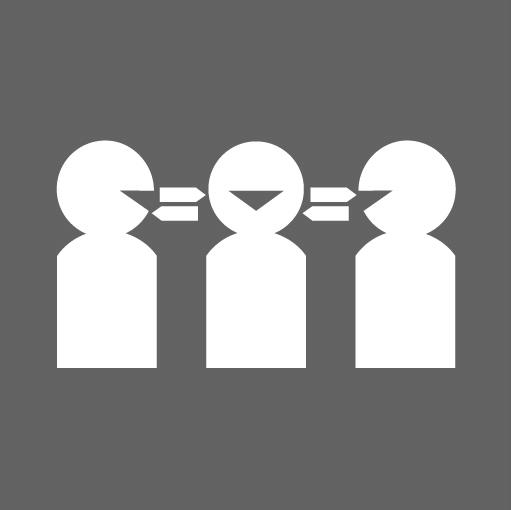 Hai bisogno di un interprete?
 Chiama: 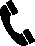 Gentile  , Perché ti contattiamo?Ti scriviamo per confermarti che sei in lista d’attesa per un intervento chirurgico programmato, ma non puoi ancora sottoporti all’intervento per motivi medici. Sei in lista d’attesa per l’intervento  presso , . Ti è stata assegnata la classe di priorità .Cosa succede ora? L’ospedale è stato informato che non puoi sottoporti a questo intervento chirurgico per 
motivi medici. Monitoriamo attivamente lo stato dei pazienti che non sono idonei a un intervento chirurgico per motivi medici. Se diventi “idoneo/a all’intervento chirurgico”, 
ti contatteremo entro .Nel tempo di attesa complessivo non viene conteggiato il tempo in cui figuri nella lista d’attesa come “non idoneo/a all’intervento chirurgico”, qualsiasi sia il motivo. Cosa succede se le tue condizioni cambiano?La tua salute è importante per noi. Se le tue condizioni di salute cambiano mentre sei in attesa dell’intervento chirurgico, consulta il tuo medico di base (GP) o chiama   al numero .Chiama   al numero  se:hai domande sulla lista d’attesa per gli interventi chirurgici programmati o sulla pianificazione dell’intervento chirurgico;decidi di non sottoporti all’intervento chirurgico; hai già subito l’intervento in un altro ospedale;devi modificare i tuoi recapiti.Cordiali saluti, 